UnternehmenUnternehmenGefährdungsbeurteilungWeinbau AußenwirtschaftDok-Nr.:GBU-W-H005GefährdungsbeurteilungWeinbau AußenwirtschaftErsteller:GefährdungsbeurteilungWeinbau AußenwirtschaftVerantwortlicher:GefährdungsbeurteilungWeinbau AußenwirtschaftDatum:Arbeitsplatz/-bereich:WeinbergWeinbergWeinbergWeinbergTätigkeiten:Pflege und ErntePflege und ErntePflege und ErntePflege und ErnteRechtsvorschrift/ Information:VSG 2.4. Broschüre: WeinbauVSG 2.4. Broschüre: WeinbauVSG 2.4. Broschüre: WeinbauVSG 2.4. Broschüre: WeinbauGefähr-dungs-faktorGefährdungen / Belastungen▪	Beispiel-/StandardmaßnahmenRisiko1: Gering2: Mittel3: HochBesteht ein Defizit?Besteht ein Defizit?Einzuleitende MaßnahmenDie Rangfolge der Maßnahmen (technisch, organisatorisch, persönlich) ist zu berücksichtigenDurchführung1) Wer2) Bis wann3) Erl. amWirksamkeitgeprüft1) Wer2) Erl. amGefähr-dungs-faktorGefährdungen / Belastungen▪	Beispiel-/StandardmaßnahmenRisiko1: Gering2: Mittel3: HochJaNeinEinzuleitende MaßnahmenDie Rangfolge der Maßnahmen (technisch, organisatorisch, persönlich) ist zu berücksichtigenDurchführung1) Wer2) Bis wann3) Erl. amWirksamkeitgeprüft1) Wer2) Erl. am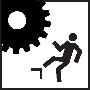 Schneiden und Stechen bei der Pflege und Ernte ▪ 	Akku-Scheren verwenden▪	Rebschere mit Sicherung gegen unbeabsichtigtes 	Betätigen verwenden▪	Rebschere mit induktiven Sensoren verwenden▪	Schutzbrille verwenden(2)1)       2)      3)      1)      2)      Ausrutschen, Stürzen▪	profiliert, halbhohe Sicherheitsschuhe/-stiefel S2 oder S4 	tragen(2)1)       2)      3)      1)      2)      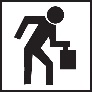 Zwangshaltung▪	Entlastungsphasen einlegen(2)1)       2)      3)      1)      2)      Heben und Tragen von Lasten▪	Mechanisierung vornehmen▪	Hebe- und Traghilfen (z. B. Büttenheber, Schlitten)  verwenden(2)1)       2)      3)      1)      2)      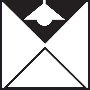 UV-Strahlung▪	Beschattung herstellen▪	Belastungszeiten senken▪	Sonnenschutzkleidung tragen▪	Sonnenschutzmittel verwenden(2)1)       2)      3)      1)      2)      Gefähr-dungs-faktorGefährdungen / Belastungen▪	Beispiel-/StandardmaßnahmenGefährdungen / Belastungen▪	Beispiel-/StandardmaßnahmenRisiko1: Gering2: Mittel3: HochBesteht ein Defizit?Besteht ein Defizit?Einzuleitende MaßnahmenDie Rangfolge der Maßnahmen (technisch, organisatorisch, persönlich) ist zu berücksichtigenEinzuleitende MaßnahmenDie Rangfolge der Maßnahmen (technisch, organisatorisch, persönlich) ist zu berücksichtigenDurchführung1) Wer2) Bis wann3) Erl. amWirksamkeitgeprüft1) Wer2) Erl. amGefähr-dungs-faktorGefährdungen / Belastungen▪	Beispiel-/StandardmaßnahmenGefährdungen / Belastungen▪	Beispiel-/StandardmaßnahmenRisiko1: Gering2: Mittel3: HochJaNeinEinzuleitende MaßnahmenDie Rangfolge der Maßnahmen (technisch, organisatorisch, persönlich) ist zu berücksichtigenEinzuleitende MaßnahmenDie Rangfolge der Maßnahmen (technisch, organisatorisch, persönlich) ist zu berücksichtigenDurchführung1) Wer2) Bis wann3) Erl. amWirksamkeitgeprüft1) Wer2) Erl. amWitterungs-/Klimaeinflüsse▪	Arbeitszeit in die Morgen- bzw. Abendstunden verlegen▪	Schattenpausen einlegen▪	ausreichend Getränke bereitstellen▪	Wetterschutzkleidung tragenWitterungs-/Klimaeinflüsse▪	Arbeitszeit in die Morgen- bzw. Abendstunden verlegen▪	Schattenpausen einlegen▪	ausreichend Getränke bereitstellen▪	Wetterschutzkleidung tragen(2)1)       2)      3)      1)      2)      Verantwortlicher (Name, Vorname)Verantwortlicher (Name, Vorname)Ort, DatumOrt, DatumOrt, DatumOrt, DatumOrt, DatumUnterschriftUnterschriftUnterschrift